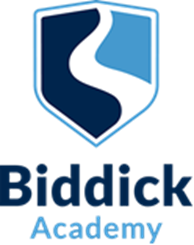 11-16 Comprehensive1112 on rollHeadteacher: Miss K MorrisCover SupervisorRequired for September 2021Scale 4 (£20,092 - £21,748) pro rata to TTO 39 weeks and 32.5 hoursBiddick Academy is a thriving, oversubscribed secondary school conveniently located 10 minutes’ drive from Newcastle and Durham. We are passionate about education and believe that all students can and should achieve their full potential. Our extensive range of extra-curricular opportunities motivate students to aim high. The Academy enjoys an excellent reputation within the local community.  We continually strive to inspire learning, unlock potential and achieve success for every student. Teaching and learning at Biddick Academy is supported by a committed and dedicated Pastoral and Student Support Team who make a significant contribution to maintaining a positive environment for learning.
We are seeking to appoint a Cover Supervisor to join our team. The successful candidate will have:Experience of working within a school and team environmentKnowledge of school systems and proceduresExcellent interpersonal and communication skillsExcellent organisational and time management skillsAt Biddick Academy you will be joining a team where we work collaboratively to ensure our students are safe, happy, inspired and cared for. We provide an extremely supportive induction programme for new staff and excellent professional development opportunities. We welcome socially distanced visits and would be delighted to show you around our Academy to fully appreciate our excellent learning environment and facilities.  Please contact Mrs Vivienne Stonebridge, HR Manager at stonebridge.v@biddickacademy.com or 0191 5111600, ext 5013 to arrange a visit or to have an informal discussion regarding the role. To apply, please complete an application form and return to Mrs V Stonebridge at the email address above.Biddick Academy is committed to the safeguarding and promoting the welfare of children and young people and expect that all staff and volunteers to share this commitment.  The successful candidate will be subject to an enhanced DBS check before taking up the post, along with pre-employment safeguarding checks.Closing date for application: 21 June 2021 at 9amInterviews: 30 June 2021